
NAYDO Young Professionals 
Class of 2022 Program Application Form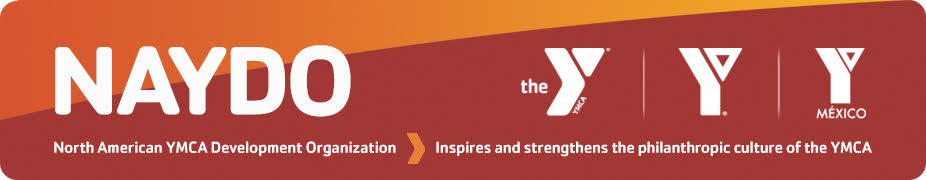 Location: Tampa, Florida
April 6-9, 2022 Deadline: December 6, 2021Applications accepted after this date on a case-by-case basisApplication ProcessStep 1: Make sure your YMCA is a NAYDO Member and that applicant has activated individual membership benefits for the 2021-2022 NAYDO Year. If unsure, request status from info@naydo.orgStep 2: Register for the ConferenceNo extra fee for the Young Professionals ProgramMark Young Professionals Program on registration formStep 3:  (Optional step) IF NEEDED- Complete & Submit the Conference Financial Assistance FormMark Financial Assistance Applicant Staff on registration form & pay $50 application feeStep 4:  Complete this Young Professionals Application Form
- Supervisor and Applicant must complete form and both must sign itStep 5:  Complete steps 1-4 by December 6, 2021
Applicant and supervisor will be notified by email in late December 2021 of decisionFor questions or more information, contact:Bruce Ham, NAYDO Young Professionals Chair bruce.ham@ymcatriangle.orgCourtney Cordero, NAYDO Young Professionals Alumni Coordinator ccordero@ymcasd.orgMary Zoller, NAYDO Operations & Conference info@naydo.org, 504 464 7845Applicant’s Name________________________________NAYDO Member     YES   NOSupervisor’s Name__________________________Supervisor’s Title_____________________Supervisor’s Email____________________________________Phone____________________ Part I:  Personal  InformationCurrent YMCA Position Title _________________________________________________Briefly describe your job responsibilities: Length of time in this position ____yrsLength of time involved in the YMCA         ____yrs (mark as many as apply)            Child/Youth or Teen Program Participant     Part-Time Staff             Current or Past YMCA Volunteer                    Full-Time StaffLength of time involved in financial development OR communications OUTSIDE of the Y: ___Description of work:YMCA Association Name ______________________________________Branch Name (if applicable)  _____________________________________Address _____________________________________________________  City ______________________    Province/State ________   Postal/Zip Code ____________ 

  Phone  _______________________Email _______________________________________	Have you ever attended a NAYDO Conference before?   YES       NO  If you participated in NAYDO 2021 Virtual Conference include that hereIf YES, list year(s) or cities:Part II:	Personal GoalsPlease indicate the 3 areas in which you would like to increase your knowledge and/or improve your skill level as 1, 2, and 3 in priority order.  ___Develop an effective Annual Campaign including recruitment and training of campaigners  ___Learn the steps to developing, launching and running a successful Capital Campaign  ___Build a Major Gifts program for your YMCA that is donor-centered and focused on       relationship building  ___Create and deliver comprehensive Marketing and Communications strategies to more effectively share the YMCA story with stakeholders  ___Gain a better understanding of the profile of a strong fundraising Board and the volunteer's role in fostering a culture of philanthropy  ___Engage with Volunteers to foster better relationships, as well as clearly define roles,   expectations and philanthropic commitment  ___Understand how to create and grow a Planned Giving program  ___Other (please describe)
Part III: Personal Impact (Required)
In a paragraph below, describe what impact you believe you could have on creating or supporting a culture of philanthropy at your YMCA through your participation in the NAYDO Conference and, in particular, the Young Professionals Program.Part IV:	Understanding of Process and ExpectationsTo complete the application process for the NAYDO Young Professionals Program, please read and sign below confirming that you understand the following conditions:I have registered online for the 2022 NAYDO Conference. I am aware that there is no additional fee for my participation in the Young Professionals Program but it does require my YMCA to pay the registration fee, travel and lodging costs that all attendees pay. If needed, I can apply for financial assistance following the same process used by all conference attendees described at www.naydo.org. Deadline to apply for conference assistance is December 6, 2021.I understand I will be notified by email in late December 2021 of the status of my application and will need to confirm acceptance by email.As a participant in the Class of 2022, I am authorizing use of my comments in NAYDO promotional pieces including e-blasts, website, brochure, the Developments newsletter, mobile app, and other applicable communications.I understand that space is limited in the Young Professionals Program and even if I meet all criteria and submit this application by the December 6, 2021, deadline it is possible, I may not be selected.
Part V:	Supervisor’s Recommendation/Comments (REQUIRED)Applicant E-Signature	& Date			Supervisor’s E-Signature & Date     __________________________			____________________________Scan and email this form by December 6, 2021 to Mary Zoller: info@naydo.orgUse info@naydo.org for questions about the form or call the NAYDO Office, 504 464 7845